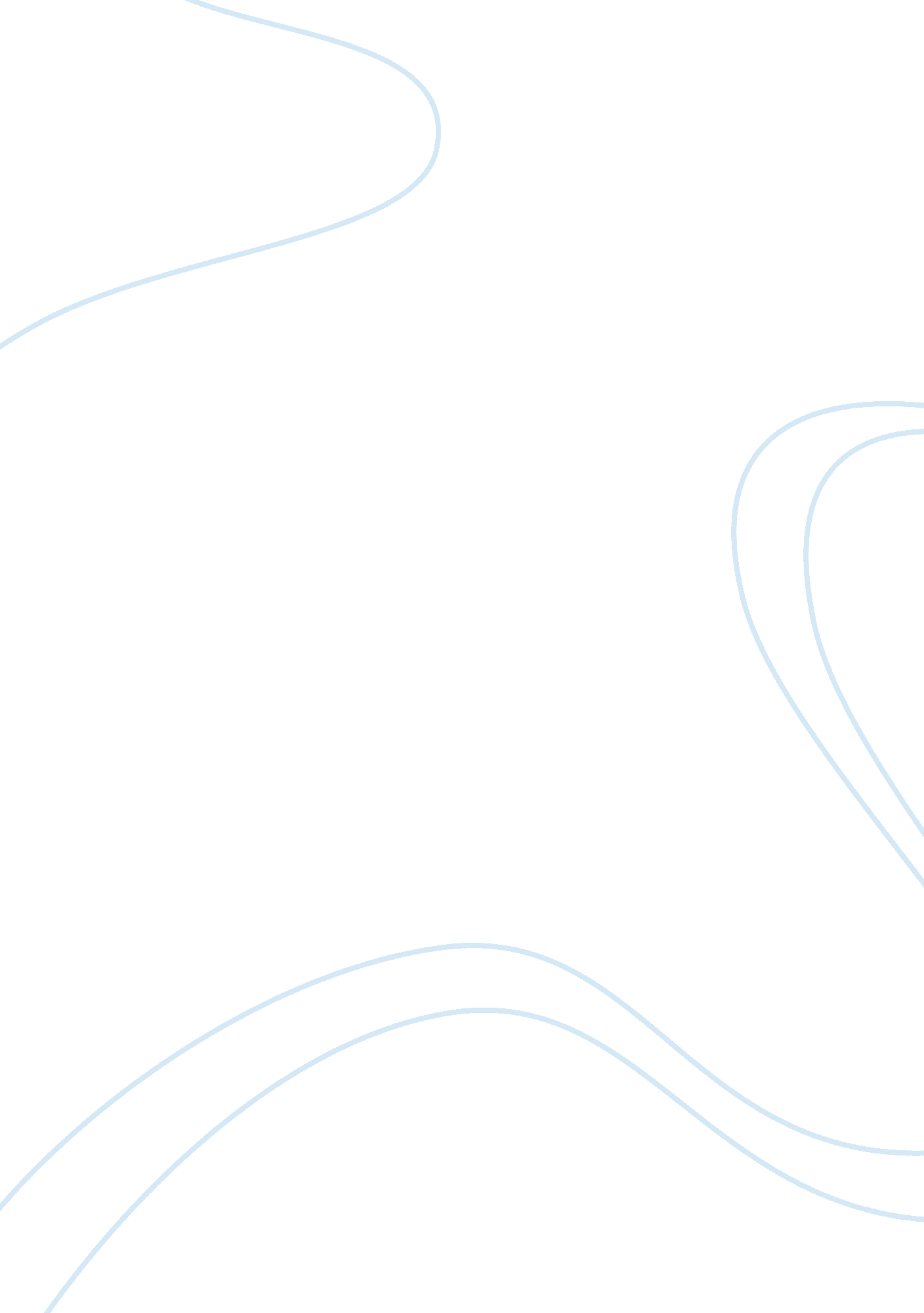 Document examiners essay sample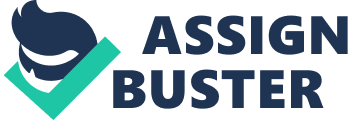 Discuss the seven steps utilized to prevent a suspect from conscious writing when obtaining handwriting exemplars for comparison. The first step is the write should be as comfortable as possible. They should be comfortable no matter where they are doing the work at. The second step is that you do not want the person to know what kind of document that you have and they should not be helped with the spelling of any words. The third one is that the examiner should be given a pen and paper that is just like the paper of the document. The fourth one is that you should always make sure that the document has correct words and also the same phrases with the documents that are handwritten they may not have the same writing each time that the handwriting will change each time. The fifth one is that they have to dictate the documents very well. In most documents you should be able to tell two documents apart. The sixth one is all about the signatures. Sometimes you have to look at several documents to make sure the signature has look alkies. The seventh step is that before anything is done the document needs to look at by document examiner. Define the class and individual characteristics of printers and photocopiers. First of all you have three different types. You have a multifunction photocopier. These have more than one common function. Usually they have three different functions and they are scanning, faxing and computer printing. Some of the newer copiers they have a fourth option and that usually is to be able to send email through the machine. Most of the time you see the multifunction machines in offices and small facilities. These types of machines take up less space than the older models but they can cost $60 to $ 3000 for one easy machine. The second type is the network copiers. These types of copiers are used are used in large offices or even could be used in large companies also. These network copiers can cost up to $ 5000. A lot of companies may try to a refurbished one and it will work just like new. The third type of copier is the digital photocopier. This type of copier has been a favor for some people this day and time. The digital copier produces sharper and cleaner images and it also is used multifunction copier. These types can cost anywhere from $74 to $1, 100. Define alterations, erasures, obliterations, and variations in ink. Discuss the techniques used to identify them. Alterations are making a change to something that once was original. You could identify this by fake money. Money can be altercated and to make it look like real money. Erasures are a correction made by erasing something. It is a surface where something has been erased. You could identify this by looking at the age and look at all marks and smudges. Obliterations are to blot out so that no traces can even be found. I believe that it would be hard to see the obliterations if they are done well. If the original words have been obliterated with a different ink than was used to compose the original? If it a document on paper it can be very confusing to figure everything out. On the other hand if it was text things can be changed very easily. The original words have been obliterated by chemical erasure. If the original words were burned or even charred you would have to try to find another copy of a photo document to make sure that the words are the original ones. The original writing was made with fluorescent ink. To make this document the same you would have to match the same ink to make the document original. The original documents have been charred and burned. I do not believe there is any way that you can take a charred document and make it like the original would be very hard. Reference Saferstein, R. (2009). Forensic science: From the crime scene to the crime lab. (Cust. ed.) Upper Saddle River, NJ: Pearson Education, Inc 